SANTA BARBARA FLEET 4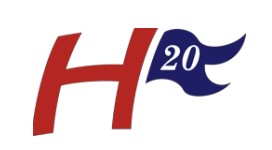 HARBOR 20 ANNUAL CHAMPIONSHIP SERIESNotice of Race for 2024 and Onward (Version 3)1. RULES This series will be governed by the current Racing Rules of Sailing, the prescriptions of US Sailing, and the Harbor 20 Class Bylaws as modified by the Santa Barbara Harbor 20 Fleet. 2. ENTRIES Championship Series entry is open and automatic to all Santa Barbara Harbor 20 Fleet 4 members in good standing who participate in three or more Championship Series events. Individual event entry with the host club is required and the responsibility of each participant.  Boats with a designated co-skipper must register the co-skipper with the fleet secretary before the start of a series event. 3. SCHEDULE		Host Club			Event Name		SBYC				Spring Regatta (one day regatta)		SB Sailing Club		Cinco de Mayo Regatta (Saturday only for Fleet 4 Harbor 20’s)		SBYC				Summer Regatta (one day regatta)		SBYC				Fiesta Cup (both days for Fleet 4 H20’s)		SBYC				Fall Regatta (one day regatta)		SB Sailing Club		Goblin Regatta (Saturday only for Fleet 4 Harbor 20’s)		SBYC				Holiday Regatta (Saturday only for Fleet 4 Harbor 20’s)4. SAILING INSTRUCTIONS Sailing Instructions for each event will be available by the host club at registration for that event. 5. ELIGIBILITYFor Championship Series scoring purposes, each boat shall be skippered by a registered owner or immediate family member, or a designated co-skipper registered with the fleet secretary.  A boat may only designate one co-skipper for the series and that co-skipper may only be attached to one boat for the series and must participate in at least 50% of the series events on the attached boat. 6. SCORING a.  The low-point scoring system of the RRS Appendix A will apply, except that:i.  When fewer than six (6) series listed under the Harbor 20 Schedule (Section 3 above) have been completed, a boat’s season championship series score will be the sum of her series scores.ii.  When six (6) of the series have been completed, a boat’s season championship series score will be the sum of her series scores excluding her worst score.iii.  When seven (7) or more of the series have been completed, a boat’s season championship series score will be the sum of her series scores excluding her worst two (2) scores.b.  At least three (3) of the events listed for the fleet’s season championship shall be completed to constitute a series and to crown a fleet champion for the year.c. For the purpose of the Harbor 20 Fleet 4’s season championship scoring, a boat’s place in each regatta series shall be defined as the order of finish relative to her own class not including boats who are not part of Harbor 20 Fleet 4.d.  Any series in the Fleet’s season championship that is abandoned or is not raced (due to lack of participation, or inability to establish a class, or for any other reason) will result in no scores for that series (i.e. no DNC’s) for any of the boats for the purposes of the fleet season championship.e. Ties will be broken using RRS Appendix A8, “Series Ties”.f.  Rule A5.3 will apply.7. PRIZES The top finisher will win the Kieding Santa Barbara Harbor 20 Championship Trophy and qualify to represent the Santa Barbara Harbor 20 Fleet in the SBYC Centennial Regatta.END